  Langouste à l’américaine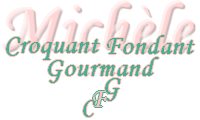  Pour 8 Croquants-Gourmands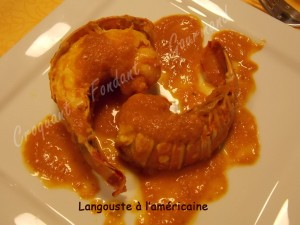 - 8 queues de langouste
- 50 ml de whisky
- 2 oignons
- 4 échalotes
- 2 gousses d'ail
- 1 càs de concentré de tomate
- 200 ml de vin blanc
- 3 boîtes de dés de tomates pelées (3 x
- bouquet garni (thym, laurier, persil)
- Piment d'Espelette
- Sel & poivre du moulin
- huile d'olive
- 100 g de crème fraîche liquide
- fumet de poisson en poudre Mag..

Couper les queues de langouste en 2 dans le sens de la longueur (voir blog).
Faire revenir les langoustes dans un filet d'huile d'olive, jusqu'à ce qu'elles en rougissent de plaisir.
Verser le whisky et enflammer en inclinant la cocotte pour que l'alcool se répande partout.
Retirer les queues de langouste et les réserver ainsi que le jus rendu.
Peler et hacher oignons, échalotes et ail.
Rajouter un filet d'huile dans la cocotte et y faire suer les oignons et les échalotes pendant quelques minutes avant d'ajouter l'ail. Laisser revenir.
Incorporer le vin blanc et le laisser s'évaporer à moitié sur feu vif. (Je me suis enfin rappelée de cette grande cocotte pouvant contenir toutes les queues de langouste!)
Ajouter le concentré de tomates et bien remuer.
Ajouter les tomates en dés et le bouquet garni.
Ajouter un peu d'eau dans le jus des langoustes réservées et y mélanger deux cuillerées à café de fumet de poisson, incorporer dans la sauce.
Assaisonner de sel et de piment d'Espelette.
Amener à ébullition, puis baisser le feu, couvrir et laisser mijoter doucement pendant une heure en remuant de temps en temps.
Passer la sauce au moulin à légumes et la remettre dans la marmite.

Diluer deux cuillerées à café de fumet de poisson dans la crème fraîche et l'ajouter dans la sauce. Donner un bouillon et rectifier l'assaisonnement.
Déposer les queues de langouste dans la sauce et laisser frémir pendant trente minutes.
Si vous voulez les préparer à l'avance, ce que je vous recommande :
Laisser frémir les queues de langouste pendant vingt minutes dans la sauce.
Laisser refroidir et garder au réfrigérateur ou congeler.
Le jour du repas, reporter la sauce à frémissement et laisser mijoter à tout petit feu pendant au-moins dix minutes.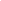 